Вот несколько советов, над которыми Вы можете поразмыслить:· Всегда поворачивайте от края плиты рукоятки стоящих на ней сковородок, чтобы ребёнок не мог дотянуться и вылить на себя кипящий жир;· Всегда укорачивайте провода электрочайников - по той же причине;· Всегда следите за тем, чтобы кастрюли с горячим содержимым не стояли на краю стола, на подоконнике;· Всегда надёжно запирайте лекарства и всё, что может оказаться ядовитым для ребёнка;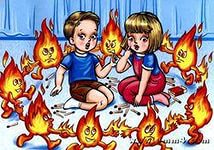 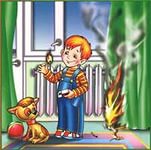  Всегда убирайте подальше опасное для ребёнка оборудование, ремонтируйте болтающиеся штепсели и подводящие провода;· Всегда следите за тем, чтобы среди игрушек отсутствовали мелкие предметы;Всегда вставляйте блокираторы в электророзетки во избежании засунуть отвёртку, шпильку, пальчик в одну из дырочек, какие он видит в стене.Эти меры предосторожности помогут Вам меньше беспокоится, когда Вы и Ваш ребёнок перемещаетесь по дому в разных направлениях в одно и то же время!И, пожалуйста, не забывайте, что Вам нужно осознавать опасности не только в своём доме, но и в домах других людей. Это гораздо труднее, особенно, когда имеете дело с друзьями или собственными родителями. Всё, что Вы можете, - это помнить, например, что у них нет шпингалетов на окнах или что они не запирают "яды" в шкафчике под раковиной. Постарайтесь тактично, чтобы не обидеть их, обговорить эти важные для Вас моменты, но Вы должны обезопасить ребёнка.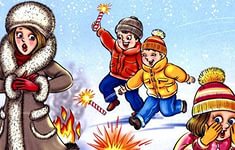 Охранять жизнь детей - это просто проявлять здравый смысл !Очень важно, чтобы Вы на шаг опережали ребёнка, тогда Вы сумеете предвидеть, что он может сделать, - ещё до того, как он это сделает!Помните, что Ваш малыш взрослеет и забот, ответственности за его жизнь и здоровье с каждым днём прибавляется!Помогите ребёнку удовлетворить его познавательный интерес к окружающему миру, создав все необходимые условия безопасной жизнедеятельности!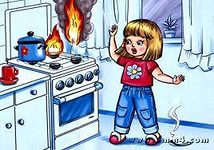 Загадки для детейБеда! Беда! Беда! Беда!Бегите все скорей сюда!Кругом и огонь, и дым, и угар.В соседней квартире случился... пожар.У машины синий глазВдруг включился ярко.Как завоет, завизжит,Пропустить вперед велит.Кто б из вас сейчас сказал,Как зовется тот сигнал?(Сирена.)С огнем бороться мы должны.С водою мы напарники.Мы очень людям всем нужны.Так кто же мы?(Пожарные.)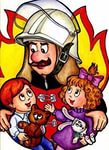 Она о тесный домик свойЛишь почесалась головой.И сразу - словно не жила -Сгорела, бедная, дотла.(Спичка.)Муниципальное бюджетное дошкольное образовательное учреждение «Излучинский комбинированного вида детский сад «Сказка»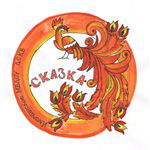 Рекомендация для родителей по Пожарной безопасности«БЕЗОПАСНОСТЬВ ВАШЕМ ДОМЕ»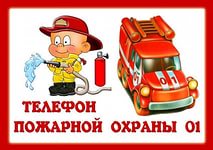 Помните, что большинство несчастных случаев можно предотвратить! Для этого Вам придётся приобрести "привычку к безопасности"